После отправки адреса электронной почты в адрес нашего клуба,  Вам будут отправлены данные с логином и паролем для входа в систему TrueConf.После получения данных, заходим на сайт TrueConf  - скачиваем приложение https://trueconf.ru/downloads/windows.htmlУстанавливаем приложение (2 вариант установки 64бит, либо 32 бит выбираем, в зависимости от вашей операционной системы)Далее, после установки приложения, осуществляем вход при помощи данных присланных Вам на почту (логин и пароль)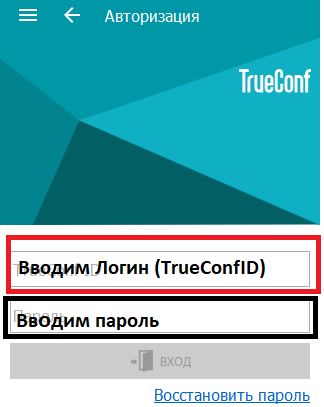 Нажимаем “ВХОД”После входа, приложение TrueConf  не закрываем и ждем звонка от ведущего группыКак только поступит звонок от пользователя  Новый Гамбит,  необходимо нажать на кнопку ПРИНЯТЬ.ВАЖНО!Технические требования для участия в онлайн тренировке:Наличии ПК, планшета либо телефона с установленным приложением TrueConf (информация по установке см. выше)Технические данные для ПК: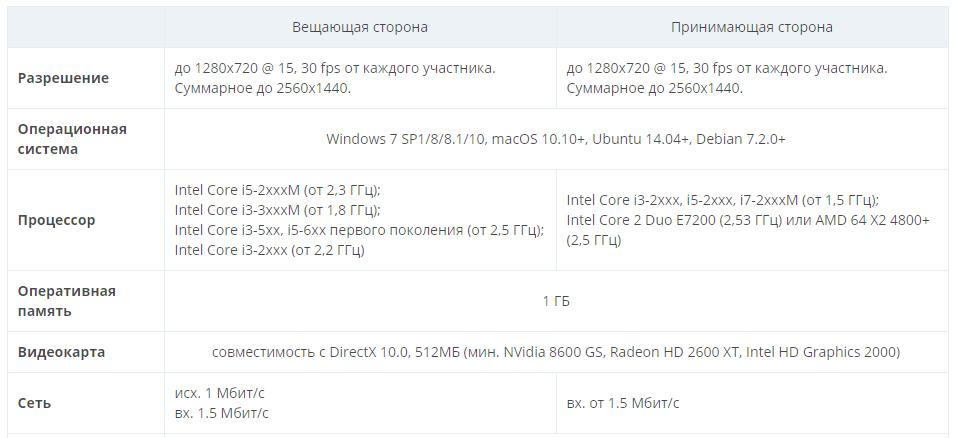 Камера любого производителя + встроенные ( в телефон, либо планшет и ноутбук)Аудиосистема (колонки, наушники, динамики и пр.) для того, чтобы слышать тренера.В случае возникновения вопрос с подключением можно обратиться с вопросом в группу WhatsApp (Новый Гамбит Online), либо по телефону: 93-27-96 (Константин Сергеевич), 8-914-191-8676 (Артем Игоревич).